Your name: ________________                                          Class: _______________Advocacy in Action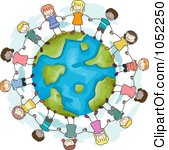 NHES 8.8.2: Demonstrate how to inﬂuence and support others to make positive health choices.1. Name of advocate:2. Occupation:3. Issue(s) that they felt needed attention:4. What did they do about it? (Be specific- include different platforms used, social media, etc.):	a.	b.	c.	d.5. How did you find this advocate?  What inspired you to choose this advocate for your project?6.  How will you present your advocate and their cause to the class?7. What will you do in your presentation to ensure the class will be interested in your advocate and their cause?  8. How can we learn from their example? What are some of the waysthat you can put their advocacy into action in your own life?9. Sources Used (article(s), websites, etc): 